

Проект: „РЕКОНСТРУКЦИЯ И РЕХАБИЛИТАЦИЯ НА ОБЩИНСКИ ПЪТИЩА В ОБЩИНА РАДНЕВО"

Оперативна програма: Програмата за развитие на селските райони за периода 2014-2020 г. съфинансирана от Европейският земеделски фонд за развитие на селските райони

Процедура за директно предоставяне на безвъзмездна финансова помощ:
Подмярка 7.2 „Инвестиции в създаването, подобряването или разширяването на всички видове малка по мащаби инфраструктура“ от мярка 7 „Основни услуги и обновяване на селата в селските райони“.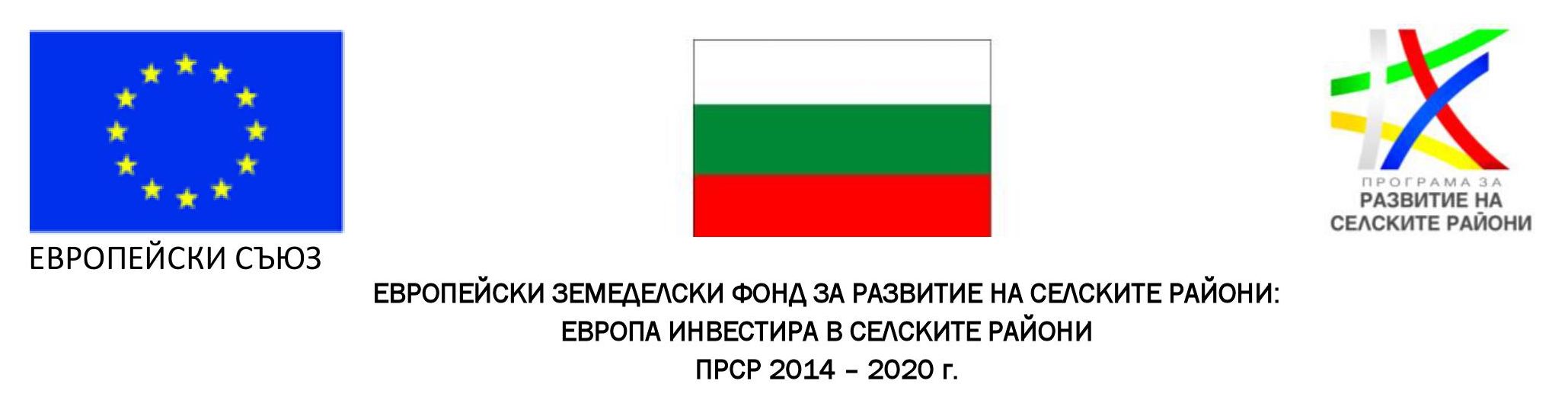 Стойност на проекта: 5 859 199,99 лв.Срок на изпълнение: 36 месецаОсновна цел на проекта:Целта на проекта е възстановяване на техническите характеристики на общинска пътна мрежа.
На 14.05.2018 г. Община Раднево подписа Договор за отпускане на безвъзмездна финансова помощ по Проект „Реконструкция и рехабилитация на общински пътища в община Раднево“ - публикувано на 23.05.2018 г. 